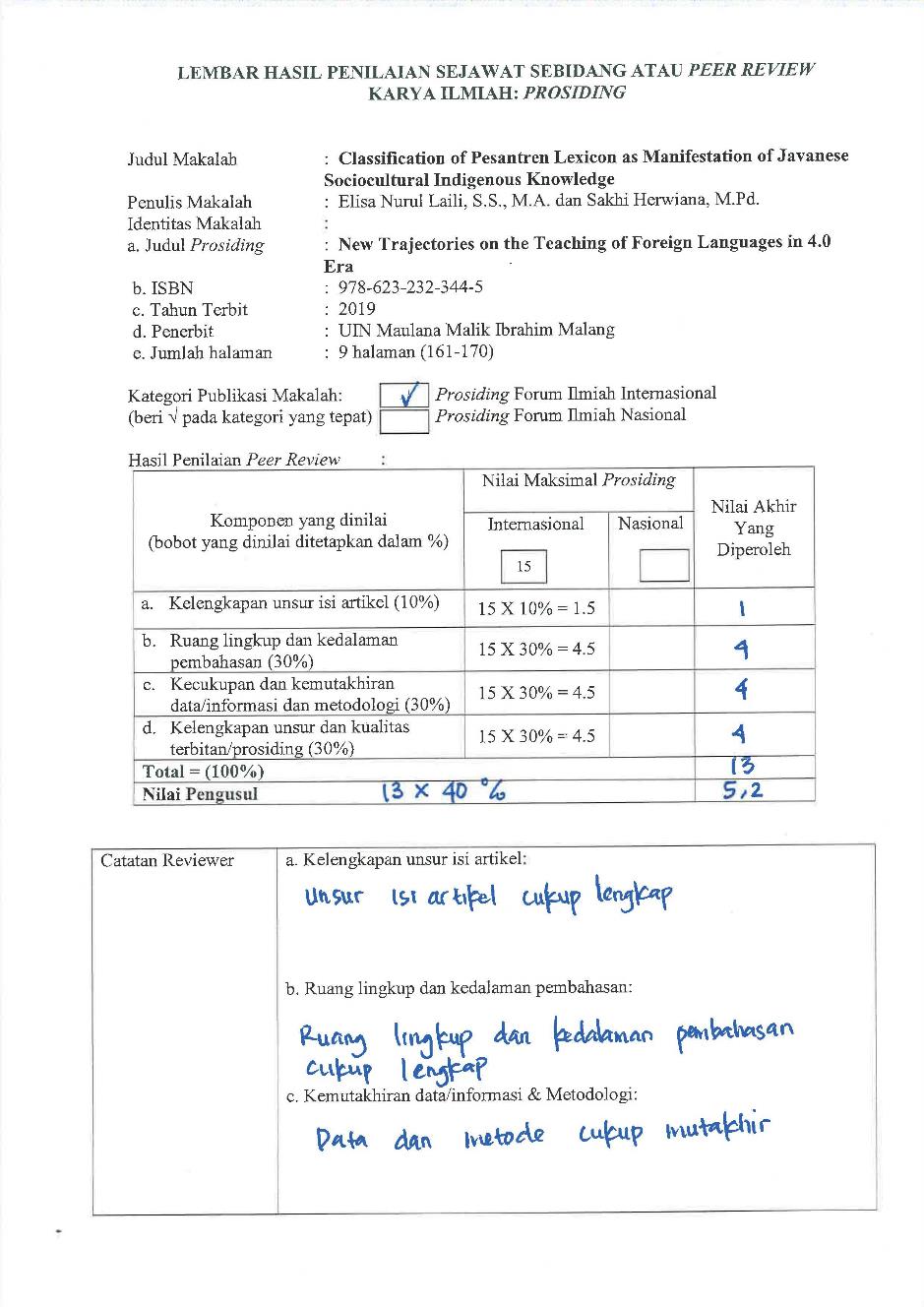 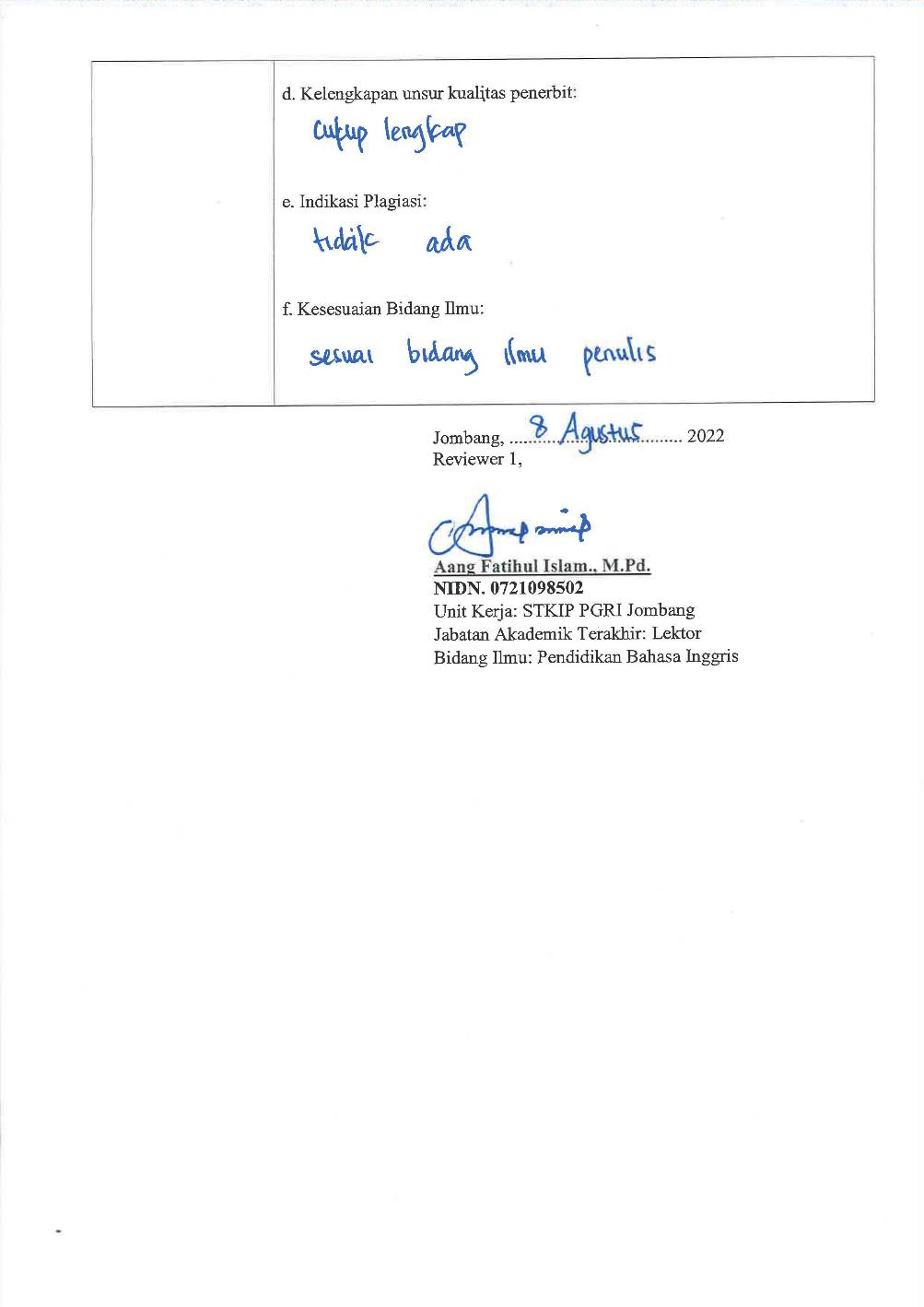 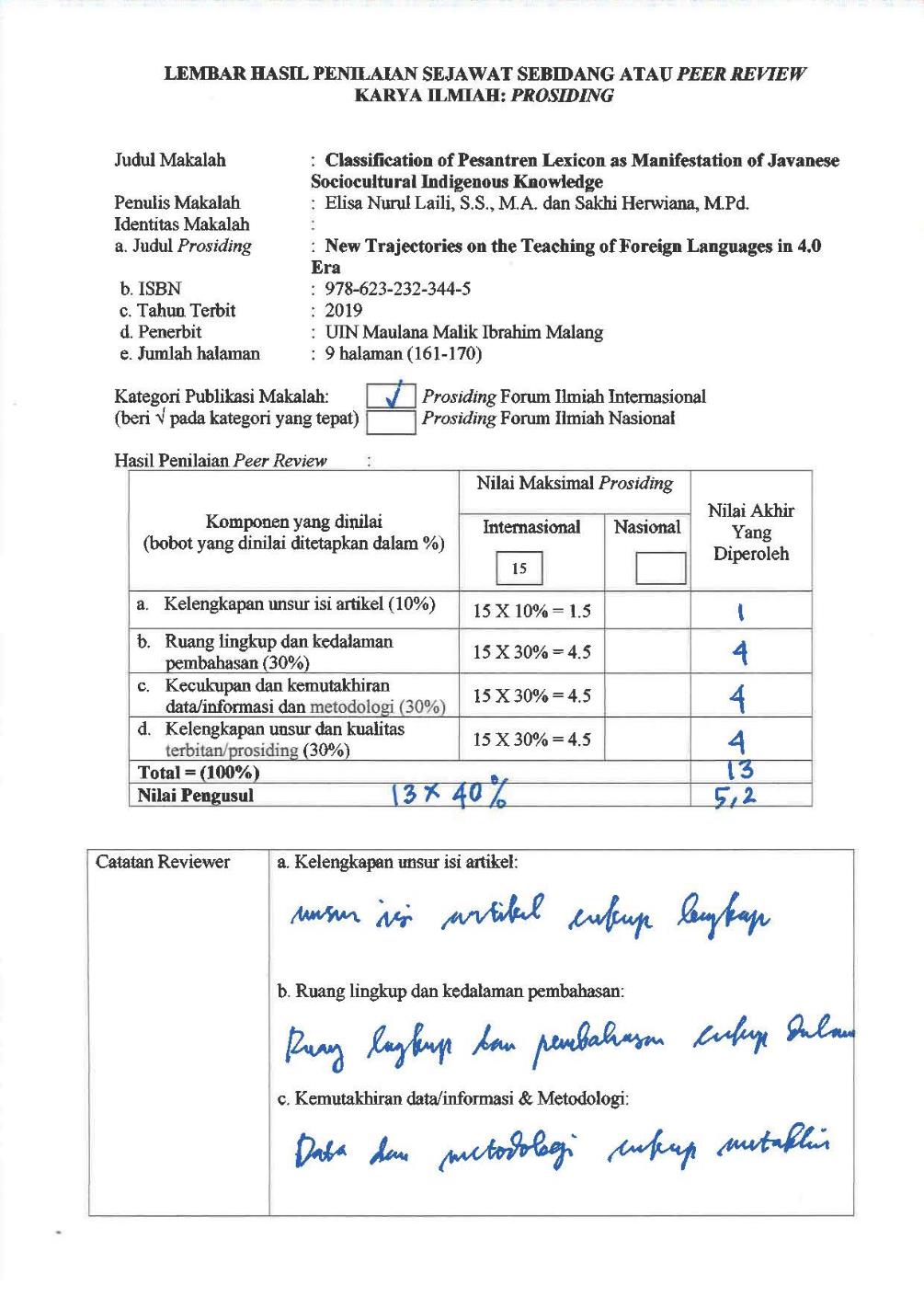 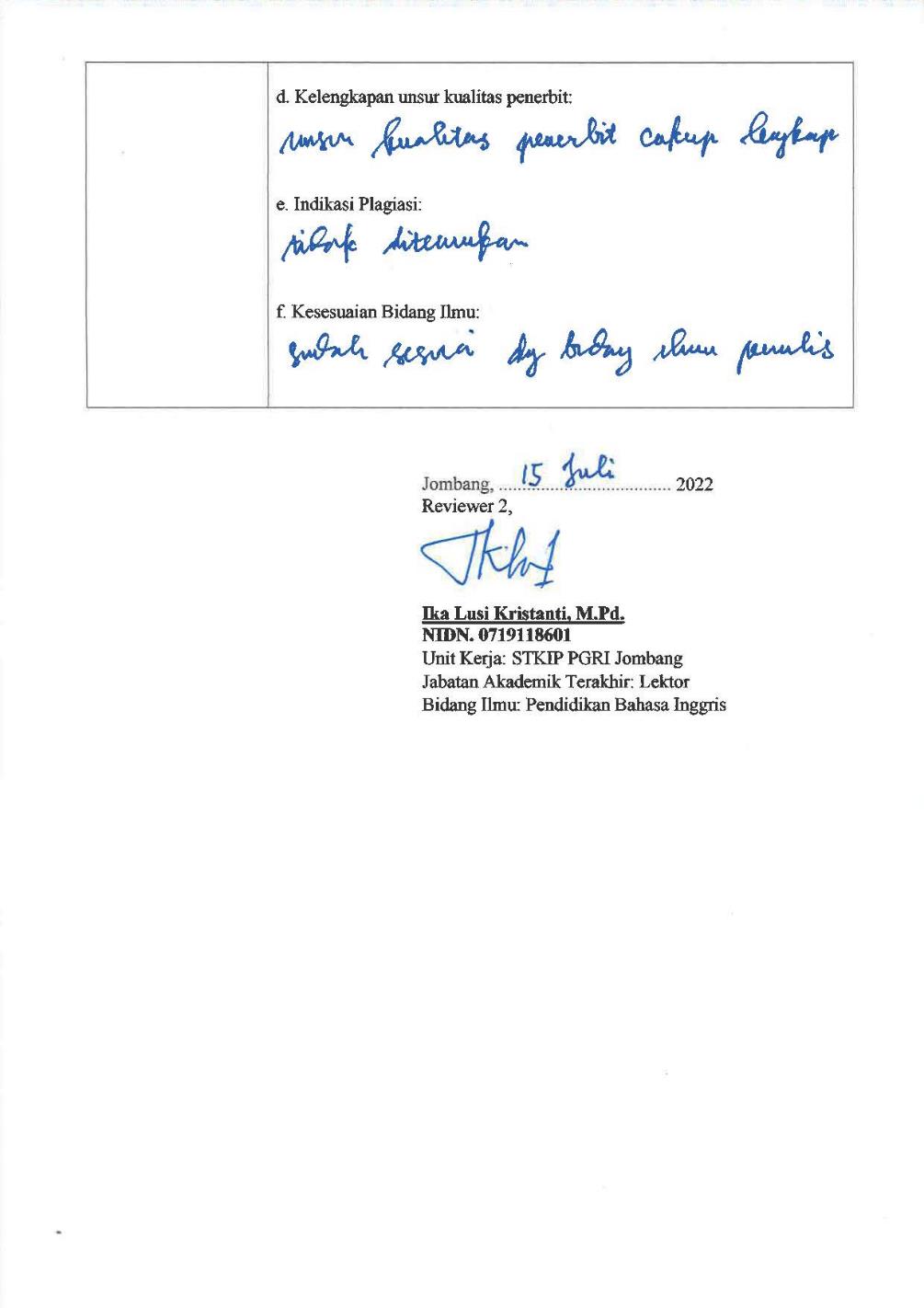 LEMBAR HASIL PENILAIAN SEJAWAT SEBIDANG ATAU PEER REVIEWKARYA ILMIAH: PROSIDINGJudul Makalah	:  Classification of Pesantren Lexicon as Manifestation of Javanese Sociocultural Indigenous KnowledgePenulis Makalah	:  Elisa Nurul Laili, S.S., M.A. dan Sakhi Herwiana, M.Pd.Identitas Makalah		:  a. Judul Prosiding	:  New Trajectories on the Teaching of Foreign Languages in 4.0 Era	b. ISBN			:  978-623-232-344-5 c. Tahun Terbit		:  2019	d. Penerbit		:  UIN Maulana Malik Ibrahim Malang	e. Jumlah halaman	:  9 halaman (161-170)Kategori Publikasi Makalah:	:	Prosiding Forum Ilmiah Internasional (beri √ pada kategori yang tepat)	  	Prosiding Forum Ilmiah NasionalHasil Penilaian Peer Review 	:* Aang Fatihul Islam., M.Pd.NIDN.			 	: 0721098502Unit Kerja			: STKIP PGRI JombangJabatan Akademik Terakhir	: Lektor Bidang Ilmu			: Pendidikan Bahasa Inggris** Ika Lusi kristanti, M.Pd.	   NIDN	     	: 0719118601     Unit kerja 		: STKIP PGRI Jombang	   Jabatan Akademik Terakhir	: Lektor 	   Bidang Ilmu		: Pendidikan Bahasa InggrisKomponen Yang Dinilai Nilai Maksimal Prosiding 15Nilai Maksimal Prosiding 15Nilai Akhir Yang DiperolehKomponen Yang Dinilai Reviewer 1*Reviewer 2**Nilai Akhir Yang DiperolehKelengkapan unsur isi artikel (10%)112Ruang lingkup dan kedalaman pembahasan (30%)448Kecukupan dan kemutahiran data/informasi dan metodologi (30%)448Kelengkapan unsur dan kualitas terbitan/jurnal (30%)448Total   =  (100%)131326Nilai pengusul26 x 40%26 x 40%10,4